V našem životě hrají důležitou roli tyto stránky: vědomá, podvědomá, racionální, emocionální a také stránka seberealizace. Každá z nich v sobě nese naši přirozenost – potřeby a návyky (etiku charakteru). Etika charakteru, která ovlivňuje náš život, se může ubírat buď variantou povedenou či nepovedenou. Je jen na Vás, jak tuto svou přirozenost ovládnete a zda se bude projevovat ve Vašem životě v podobě povedené či nepovedené varianty.Vysvětlivky:Přirozenost – tím se míní, to co je Vaším základem a je Vám vrozené, a proto Váš přirozený přístup. Nebo, co můžete využívat jako svého potenciálu k rozvíjení.Povedená varianta: Jaká můžete být, pokud se ke své přirozenosti postavíte dobře a budete ji efektivně rozvíjet.Nepovedená varianta: Jaká budete, když svou přirozenost nebudete kontrolovat a konstruktivně rozvíjet.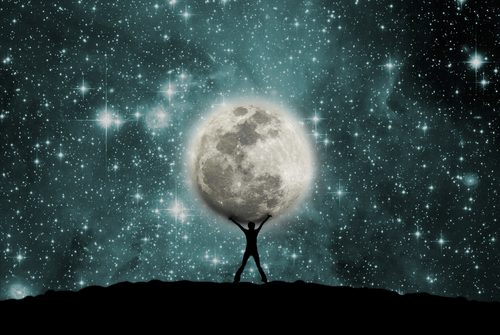 Vědomá stránka – přirozenostVaše sebeprezentace i míra energie je z Vaší přirozenosti ovlivněná velkou energičností, citlivostí, zvědavostí a s tím vším spojenou naléhavostí. Ve všedním životě Vás bude dělat spokojenou naplnění a kontrola nad životem, kterým si potřebujete být jistá. Ve své podstatě potřebujete, aby život byl neustále naplňován silnými – intenzivními prožitky i zážitky, které stojí opravdu pomyslně za to a vy jste si tím pádem mohla ze života brát a získávat vše, co jen jde. Navíc Vás láká prozkoumávat a odkrývat skryté hloubky u všeho, co je nějak ukryto pod povrchem či je obklopeno tajemstvím. To vše posiluje Vaše zdravé sebevědomí, neboť se v takových podmínkách cítíte, jako „ryba ve vodě“.Ve své podstatě trpíte potřebou u všeho, co Vás zaujalo objevit či vypátrat skryté příčiny, souvislosti, řád i zákonitosti. Nebo se k tomu snažíte najít alespoň cestu či sama vytušit možné souvislosti. Dalo by se říci, že ve všedním životě ze své přirozenosti trpíte potřebou všemu, co Vás zaujalo přicházet rychle na kloub. V každém případě aktivity, které Vám budou přinášet ať už naplnění či nějaké pomyslné odkrývání něčeho skrytého, budou efektivně zaměstnávat Vaši energii a přinášet do Vašeho běžného života spokojenost.Máte v sobě opravdu mnoho energie a je třeba, abyste v běžném životě vyhledávala takové aktivity, do kterých byste mohla jít s tím vším velkým úsilím a naléhavostí, která ve Vás vězí. Pak budete ve svém životě opravdu spokojená. Tato energie Vás může až nutit věnovat se opravdu mnohým aktivitám a jejich absence ve Vaší sebeprezentaci může vyvolávat vědomý neklid i napětí. Ve všedním životě Vás budou lákat změny, různé přeměny i obnova na hluboké úrovni u všeho, co není ve Vašem životě hluboce opravdové, prospěšné a nepřináší naplnění za něco nového, hluboce naplňujícího a prospěšného, i kdybyste měla něco ukončit a začít znova. Výsledkem může být, že do svého běžného života přinášíte opravdu ráda všelijaké změny a můžete být schopna pomyslně i pálit mosty.Ve Vaší všední sebeprezentaci a vědomí se mohou objevovat instinkty (intuice), empatie a emoce. Pakliže těmto vjemům nasloucháte, můžete být ve všedním životě krok před druhými, neboť pro Vás nemusí být obtížné vytušit motivace a vnitřní děje druhých. Pokud tento „šestý smysl“ není podpořen Vašimi případnými iracionálními představami, může Vám být v běžném životě velmi prospěšný.Povedená varianta: Funguje Vám jakýsi „šestý smysl“, který pomáhá chránit Vás, ale i druhé před možným nebezpečím. Bohužel, to samozřejmě ještě neznamená, že Vás nutně musí ostatní poslouchat. Nicméně Vám je tento „šestý smysl“ prospěšný, protože Vám pomáhá vyvarovat se zbytečných těžkostí. Ve všedním životě se projevujete jako dobrý taktik, jelikož dokážete vhodně využít své opatrnosti a schopnosti taktizování, kdy umíte dostat člověka, kam chcete za účelem jeho i svého prospěchu. I když se v běžném životě řídíte svými instinkty, máte stále povědomí o realitě, kterou umíte hravě analyzovat. Právě vědomí reality Vás drží stále pomyslně nohama na zemi a pozitivně Vaše instinkty doplňuje. Když něco chcete, umíte vyvinout neskutečnou pudovou energii - úsilí, abyste dosáhla svého, jestliže máte pocit, že ta angažovanost stojí za to. V ideálním případě se Vám daří energii správně usměrňovat a uplatňovat ji do pozitivních záležitostí, což Vám může přinášet naplnění, úspěch a vzrušující prožitky i zážitky. V životě logicky dosahujete pocitu, že skutečně žijete naplno, nikoliv přežíváte, což je přesně to, o co Vám ve všedním životě jde.Nepovedená varianta:Vaše opatrnost se překlopila do nedůvěřivosti, výsledkem je, že trpíte podezíravostí a sklonům si různě testovat a prověřovat cokoliv, co probudí Vaše podezření. Takový postoj se negativně odráží na Vašem běžném životě. Můžete být uzavřená ve svých zvláštních, subjektivních a často iracionálních představách, kterým budete natolik věřit, že budete zcela podceňovat realitu a fakta. Můžete mít sklony automaticky, skepticky odmítat vše, s čím se setkáte, protože řadu věcí a situací můžete díky své nedůvěřivosti ve všedním životě pociťovat, jako své ohrožení. Ve své sebeprezentaci jste plná negace i skepse a v té si svým způsobem vědomě libujete, neboť Vám poskytuje opravdu pestré příležitosti, proč se něčemu nevěnovat či neotevírat. Postupem času Vaše sebeprezentace, energie i sebevědomí může být ovlivněno neustálou nespokojeností a kritikou, s kterou budete odmítat vše, co Vás bude jen trochu zdánlivě ohrožovat.Jestliže nebudete usilovat o naplnění a nebudete vhodně prostřednictvím pozitivních motivací zaměstnávat svou energii i citlivost, umožníte svou stagnaci. Pokud budete svůj výše uvedený potenciál promarňovat, může to ve Vašem životě a psychice působit velké problémy.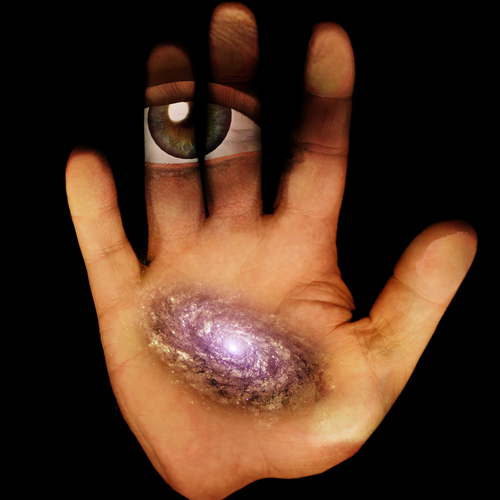 Podvědomá stránka – přirozenostVnitřně se cítíte jistě v takovém prostředí a atmosféře, která je prostoupená dobrodružstvím, vzrušením, výzvami, zábavou či následováním něčeho nového. Vnitřně se cítíte spokojená tehdy, když následujete nějaké klidně i vzdálené výzvy a máte k tomu velké množství osobní svobody. Takové výzvy mohou do Vašeho života přinášet různorodé cesty. Ve Vašem vnímání je v podstatě právě cesta tím cílem, protože je zdrojem poznání, které Vás vnitřně láká. Poznání pro Vás může být prostředkem, jak budovat vlastní přesvědčení a ideje, jež pak v životě následujete. Doslova můžete trpět vnitřně pocitem, že byste mohla něco propásnout a to Vás může hnát dopředu. Život je pro Vás hrou, něčím do čeho je třeba proniknout, co je třeba pochopit, zkoumat a vychutnat. S nadšením reagujete na vše nové, neprozkoumané a nevyzkoušené. Ať už se to týká nových podnětů, horizontů, obzorů, prostředí, lidí či idejí. Právě svým nadšením můžete své okolí strhnout k tomu, že Vás bude chtít následovat. Díky svému vnímání máte v sobě potenciál poznat dobrou příležitost, registrovat možnosti a navazovat kontakty. Navíc máte v sobě dostatek vnitřní odvahy, energičnosti a rychlosti troufnout si na to, kde by ostatní vyčkávali. Je pro Vás přitažlivé vše, co Vám může přinést zábavu, poznání, duchovní podněty či pocit vzrušení. Potřebujete jakékoliv smysluplné a podnětné výzvy, které můžete následovat. K jejich následování potřebujete dostatek prostoru a nesmíte se cítit pochopitelně omezovaná. Na obecné úrovni důvěřujete životu, protože jej milujete. Vaše vnímání je ovlivněno idealismem, kdy věříte v nějaká přesvědčení, filozofii či ideály. Těch se pak v životě držíte a následujete je. Dokonce jste ochotná za ně bojovat. Nicméně Vaše vnímání může postrádat empatii vůči druhým, pakliže se to nenaučíte korigovat. Vnitřně lpíte na morálních hodnotách a jste na ně háklivá. Jedná se např. o témata kolem spravedlnosti a pravdy či jiných Vašich ideálů. Křivdy v tomto směru nemáte ráda a můžete je špatně snášet. Nemáte ráda pokrytectví a pózu, což dokážete na druhých i odhalit. Máte v sobě potenciál vnímat a soustředit se na celek a dobře pojímat všechny souvislosti. Máte v sobě potenciál rychle obsáhnout dané téma a vyvozovat závěry. To Vám může být velmi v životě prospěšné, jestliže toho umíte prakticky využívat.Na své okolí a okolní podněty reagujete za optimálních podmínek nadšeně, vesele, pozitivně, pohotově, energicky, čestně, spontánně, bezprostředně, otevřeně a přímo. Povedená varianta:V životě se snažíte dopracovat ke své pravdě, přesvědčení a smyslu života, namísto toho, abyste se spokojovala s primárními a převzatými informacemi nebo tím, že budete něčím přívržencem. Dokážete s odvahou vnímat realitu života a naprosto upřímně vnímat své vize. Právě takové upřímné poznání ve Vás podporuje soucit a pochopení i vůči ostatním. Snažíte se rozvíjet své intelektuální schopnosti. To přirozeně koriguje Vaši horlivost, nevázanost a bezprostřednost. Neustále vyhledáváte nějaké smysluplné výzvy, opřené o Váš skutečný zájem, podnícené nadšení, či vnitřní přesvědčení. Takové výzvy posilují Vaše zdravé sebevědomí a dávají Vašemu životu směr a smysl. Moc dobře víte na, co pomyslně máte a své reakce korigujete tak, aby nebyly přehnané, neseriózní, nepraktické a nedomyšlené, kdy byste nejprve reagovala a pak teprve vnímala. Na své okolí a okolní podněty reagujete jako chápající, společenský, tolerantní, veselý a aktivní filozof, který okolí inspiruje svou odvahou, nabíjí značným elánem spojeným s pozitivitou, kterou si umíte zachovat i v těžších časech. Druhé inspirujete, umíte je potěšit, reagujete na ně se zdravou velkorysostí, vznešeností a srdečností. Přinášíte jim poučení a pomyslně otevíráte svět kolem. Pořád něco podnikáte, něco poznáváte a v životě dosahujete pokroku. Na nic a nikoho si nehrajete, jste upřímná sama k sobě a své možnosti i schopnosti vnímáte reálně. Svou pozornost soustředíte jedním směrem a novou výzvu následujete teprve tehdy, když dosáhnete té původní. Ve výsledku se projevujete, jako nezávislá, okouzlující, charismatická, roztomilá a především zdravě sebevědomá žena, která umí udělat dobrý dojem a umí se skutečně činit. Nepovedená varianta:Na situace, co Vás ohrožují reagujete hrubě, zbrkle agresivně a urážlivě, protože rychleji reagujete nežli vnímáte. Ve svých reakcích trpíte častou nedůsledností, zbrklostí, nedbalostí a netrpělivostí. Nedokážete rozpoznávat podrobnosti a detaily. Navíc Vás nudí, takže se jimi nechcete ani zabývat byť si tím můžete škodit. Dělá Vám problémy korigovat své reakce a vnímat, natož reagovat prakticky. Nedokážete domýšlet důsledky a jste neschopná něco dotáhnout do konce, jakmile nevidíte hned nějaký pokrok, protože vnímáte v duchu „teď už je pozdě“. Může to být tím, že jste si toho na sebe vzala moc a chybí Vám i přes Vaši velkou angažovanost dostatek trpělivosti, odpovědnosti, vnitřního úsilí a chuti se tím pomyslně prokousat. Právě to může způsobovat Vaši přelétavost a četné změny Vašeho přesvědčení, vnímání a zájmů, což může ve Vašich reakcích vyvolávat lehkomyslné a povrchní reakce, s kterými budete přeskakovat od jednoho ke druhému podle toho, co Vás zrovna nadchlo. Bohužel takové přeskakování ve Vás probouzí ještě větší neklid, napětí a roztěkanost. Své okolí vehementně přesvědčujete o správnosti svých přesvědčení, ideálů či postojů. Vnucujete jim své představy, které opakovaně předkládáte. Pokaždé však jinak, ale se stejným podtextem. Když už to nepomáhá, začnete se projevovat zbrkle agresivně. Neumíte korigovat své reakce, snadno dramatizujete a přeháníte své reakce (jejich obsah, důležitost, ale i formu). Jakmile Vás strhne nadšení, můžete se dokonce v ten moment projevovat sebestředně, kdy nevnímáte nic kolem. Vůči druhým se projevujete s nedostatečnou empatií, trpělivostí a diplomacií. Právě Vaše příliš upřímné reakce mohou citlivějším jedincům ubližovat.Chybí Vám dostatek disciplíny a zralosti u něčeho vydržet a dotáhnout to do konce. Stejně, jako chuť vnímat svá reálná omezení, realitu života jako takovou a to, co s tím souvisí po praktické stránce. Neúspěch přináší Váš strach z vlastního selhání. Výsledkem budou situace, kdy můžete přeceňovat vlastní schopnosti a možnosti. Můžete se stát něčím přívržencem, v zastoupení přijímat úspěchy druhých nebo hrát si na toho, kým nejste. Dokonce v momentě, kdy budete plná nevázaného nadšení a horoucího přesvědčení, můžete dávat sliby, které nebudete schopná naplnit jen pro to, abyste udělala patřičný dojem. Pakliže se u Vás tato negativní tendence objevuje, můžete na druhé postupem času působit při nejmenším jako nezodpovědný, nespolehlivý, neseriózní člověk - hůře slibotechna, která jen sní a druhé využívá pro své vlastní zájmy.Jestliže Vaše potřeba následovat cíle byla v dětství či dospívání potlačená, trpěla jste nedostatkem osobního prostoru či Vaše sebevědomí je pošlapáno, výše uvedené tendence se u Vás nemusí vůbec projevovat, stejně jako potenciál s tím spojený.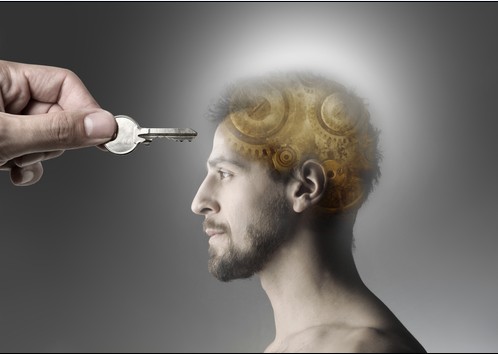 Racionální stránka – přirozenostVe Vašem uvažování se snoubí skvělá představivost, intelekt a soucit. Navíc oplýváte velkým množstvím mentální energie, kterou je třeba vhodně uplatňovat. To by pro Vás ale neměl být problém, protože jste dostatečně zvědavá, máte touhu po změnách a ráda vyhledáváte vše, co stojí za to. Mísí se ve Vás hluboký nadhled, jemný cit, divoká hrdost, odhodlání se v životě naplnit a určitá nedůvěra vůči závěrům a motivům druhých. Za racionálně správné považujete brát si ze života vše, co jde a co stojí skutečně za to. Věnovat se všemu, co je naplňující nebo Vám může přinést úspěch. Brzdit Vás může nedůvěra a nedostatek sebevědomí, kdy budete sama sobě právě tím největším nepřítelem.Váš soucit nesoucí se Vaším uvažováním má své hranice. Nemáte trpělivost vůči slabostem, které by přitom být nemusely, když by někdo projevil chuť se realisticky podívat sám na sebe. Měl víc vůle, odpovědnosti, vytrvalosti či odvahy, aby ze sebe zformoval lepší bytost. Věříte, že v každé situaci lze bojovat a z každého člověka lze něco udělat, když to dotyčný chce. V tomto ohledu máte velká očekávání.V lidské utrpení či osamocenost, kterou však nikdo ovlivnit nemohl, máte velké pochopení. Nemusíte být schopná pochopit, že lidé jsou různí a ne každý má v sobě potřebou dávku sebedisciplíny a uvědomuje si, co skutečně stojí za to. Vaše hrdost takové pochopení může ještě ztěžovat, protože přes ni nemusíte chápat, že je někdy nutné a dokonce odvážné ustoupit. Byť to tak nemusí na první pohled vypadat, protože můžete být v reálném životě poměrně osamocená, máte touhu po hlubokých a úzkých kontaktech s druhými. Označovat Vás za asociální či samotářku není úplně trefné a spravedlivé. Jste zkrátka jen více vybíravá a ne každému umožníte, aby Vám vstoupil do života a ne každému se otevřete. To ovšem neznamená, že se nechcete přátelit, jen ne s každým. Když Vám někdo nesedí, pošlete ho k čertu. Nedotknou se Vás kousavé poznámky či šuškání za zády od lidí, kteří pro Vás nic neznamenají. Dotkne se Vás především úmyslná kritika či odmítnutí od lidí, co ctíte, a jsou Vašimi přáteli. Navíc máte velmi dobrou paměť na vše dobré a zlé. Takže, když Vám někdo pomůže, nikdy na to nezapomenete. Pokud Vás ale někdo podvede, už mu nebudete nikdy důvěřovat.Ve Vašem uvažování se nese s větší pravděpodobností už od mala vědomí toho, že ne vše, co se třpytí, je zlato. Máte potenciál velmi jemného citu, s kterým se můžete naučit analyzovat a vycítit věci, které by druzí přešly. Bohužel to špatné vnímáte svými smysly na mnoha místech. Víte, že lidí umí být velmi krutí, nezodpovědní a život obecně se žádnými zásadami neřídí. Máte v sobě potenciál rozpoznat pokrytectví i podvody, což ostatně nesnášíte. Nedůvěřujete neměnné spokojenosti a můžete být nespokojená, když vše běží příliš dlouho a příliš klidně, beze změn.Prostřednictvím své vnímavosti, instinktů a zapojením zkušeností umíte třeba i nevědomky poznat, co druzí skrývají. Právě tohle Vám může poměrně komplikovat kontakty s druhými. Ne každému je příjemné zjistit, že o nich víte víc, než o sobě vědí samy nebo o to třeba nemusí vůbec stát. Takové věci vnímáte spontánně, neplánovaně a často své poznatky nemusíte umět popsat slovy. Právě tehdy, když si chcete pomyslně zmapovat terén, se můžete chovat poměrně tajemně, taktizovat, předstírat a skrývat své motivace. Kromě toho jste ve svém uvažování i komunikaci realisticky opatrná, pokud tato opatrnost není spíše hlubokou nedůvěřivostí, není na tom nic špatného. Racionálně považujete za správné mít kontrolu. Z toho se rodí Vaše potřeba mít sebe, druhé i život sám obecně pod kontrolou. Ve své podstatě se máte stále na pozoru a potřebujete hodně času, abyste někomu začala opravdu věřit. Můžete dokonce lidi dlouho pozorovat, abyste zjistila, že jsou skutečně tím, za koho se vydávají.Tíhnete k různému zkoumání nebo odkrývání všelijakých souvislostí či hloubek u všeho, co Vás nějak zaujalo. Může to být klidně něco, co je mimo dosah běžných věcí. V každém případě má takové zkoumání za cíl vystihnout pravou podstatu skutečnosti – nejlépe hluboce uloženou pravdu či příčiny a prozkoumat každý její aspekt. Snažíte se také porozumět sama sobě, což Vás nutí analyzovat své hluboké motivy, pozorovat své chování a přemýšlet nad ním. Snažíte se dopátrat pravdy sama o sobě i o životě, protože povrchnost je něčím, co Vám opravdu neimponuje u ničeho i nikoho. Ve Vašem uvažování vězí hluboká potřeba porozumět sobě i ostatním. Pakliže takové přemítání sama nad sebou se děje konstruktivně za nějakým jasným cílem i výsledkem, může Vám to v životě pomáhat. Pokud to naopak vyvolává problémy, frustrace, deprese či úzkosti spouštíte tím ve svém životě zbytečné sebezničující krize, kdy sebe samotnou zraňujete a trápíte se v myšlenkách něčím, co nemůžete přemoci.Vaše uvažování a racionální hodnocení vychází z Vašich prožitků a poznatků. Vaše uvažování je ovlivněno spojením intuice, silného prožívání, logiky, rozhodnosti, hlubokého analytického myšlení a racionálního přístupu. Při posuzování se orientujete spíše na negativa a hodnotíte vylučovací metodou. Máte v sobě potenciál k taktizování, které Vás spolu s instinkty mohou v životě dobře vést a zároveň chránit od zbytečných těžkostí. Ke všemu, co Vás zajímá, máte nějakým způsobem emocionální vztah a rozhodně k tomu nepřistupujete vlažně. Naopak nasadíte veškeré své schopnosti i možnosti, které máte k dispozici a jdete si za tím, abyste ze sebe či svého života něco pomyslně udělala. S takovým nasazením, úsilím i naléhavostí můžete přenášet hory. Díky svým instinktům se dokážete vyhnout překážkám a přelstít či převálcovat vše, co Vám stojí v cestě, což nemusí být pochopitelně vždy dobře. Na cestě za svým cílem pravděpodobně nic důležitého nepřehlédnete a ani nezapomenete.Se svým okolím komunikujete za optimálních podmínek intuitivně, emocionálně, přesvědčivě a prozíravě – opatrně. V rámci komunikace se umíte projevovat i takticky, kdy můžete skrývat své motivace a sdělovat jen to, co by mělo podle Vás zaznít. V komunikaci s druhými se také může projevovat přirozená naléhavost, s kterou někdy sdělujete své myšlenky a snažíte se působit na druhé.  Když Vás někdo klame, nechce být upřímný, podvádí Vás nebo má jiná stanoviska, dokážete se opravdu rozzuřit a chovat se tvrdě a urážlivě. Nicméně věříte ve spravedlnost, a pokud nabydete dojmu, že druzí jsou v právu, nebudete své názory prosazovat. Jestliže se však druzí neomluví či nezmění své stanovisko, budete tvrdá i vy.Povedená varianta:Nevyhledáváte povrchní kontakty, ale naopak ty, které mají pro Vás nějaký hlubší smysl. I svému okolí se snažíte být prospěšná svými dobře fungujícími instinkty. Taktizujete a snažíte se vždy najít taková řešení, která jsou pro všechny nejlepší, i když o tom zrovna druzí ještě nevědí.Vůči druhým se v komunikaci projevujete přiměřeně upřímně a vřele. Když jsou kontakty s druhými založené na skutečné důvěře, snažíte se být otevřená, sdílet se s ostatními a projevujete se k nim opravdu soucitně a velkoryse. Vyzbrojená sebeovládáním, když se pro něco jednou rozhodnete, téměř nic Vás nezastaví i za tu cenu, že to nebude hned a vy budete čekat pár let. Díky své silné vůli, vytrvalosti, trpělivosti a bystrosti dosahujete postupně všeho, co jste si vzala do hlavy. Když se do něčeho pustíte, jste schopná vyprodukovat nesmírné odhodlání, kdy pronásledujete svůj zájem, jako zvíře svou kořist. Díky tomu se Vám snadno daří dosahovat pocitu naplnění či úspěchu. Navíc umíte dávat lekce v těch případech, kde si ostatní myslí, že si mohou dělat, co se jim jen zlíbí. Pakliže si to ale situace zasluhuje, jste schopná se podřídit a pomyslně skloníte hlavu bez potřeby nějaké msty či lekce. To ovšem neznamená, že budete apatická a poddajná a necháte si zmařit život.Ve svém uvažování i komunikaci se snažíte rozvíjet tolik potřebnou toleranci. Jste zdravě opatrná a prozíravá, což Vám pomáhá vyvarovat se problémům. Nicméně netrpíte obavami otevírat se novým věcem. Otevíráte se hlavně jen tomu, kde jste si jistá a přesvědčená kvalitami. Umíte zjistit, vyhodnotit a posoudit souvislosti, fakta i rizika, zda jsou s tím spojená. A pokud to jde, snažíte preventivně působit proti vzniku rizik tím, že se jim snažíte předcházet. A nakonec také dokážete posoudit, zda vynaložená námaha přinese/přináší kýžený výsledek a stojí za Vaše úsilí. Právě tento přístup od Vás mohou odkoukávat i druzí, které tím můžete nepřímo učit větší bdělosti, uvažovat nad sebou, znát lépe sám sebe a formovat sebe v lepší bytost.Nepovedená varianta:Ve svém myšlení jste předpojatá, protože je pro Vás těžké vyhodnocovat věci jasně, objektivně a z nadhledu. Myšlenkových procesů a způsobu komunikace, co z toho plynou, si nemusíte být ani vědomá. Ve výsledku druhým nedáváte příliš šanci, protože jste se svým názorem předem hotová, vyhodnotíte člověka nebo situaci, aniž byste znala fakta. Faktům nepřikládáte zrovna moc velkou váhu a můžete jimi být zmatená, takže hledisko druhé strany zcela přehlížíte.Máte velkou potřebu mít pod kontrolou okolní vlivy, protože jste ve svém uvažování zaslepená silnou nedůvěřivostí. Váš názor na život je velmi hořký a plný negativismu. Dokonce se můžete vymlouvat nebo tím obhajovat, že se takovým negativismem chráníte před dalšími problémy a tak je tedy vlastně v pořádku být negativní, nic neměnit a ničemu se neotevírat. Právě tento negativismus Vás může trápit i v těch momentech života, kdy byste měla být paradoxně nejšťastnější. Vše, v čem budete spatřovat nebezpečí nebo si tím nebudete jistá, můžete automaticky skepticky odmítat. Když budete něco spatřovat, jako ohrožující, můžete ve svém myšlení i v komunikaci všelijak taktizovat, skrývat své motivace a manipulovat, abyste dosáhla svého. To vše může být způsobeno nejen Vaším nedostatkem sebevědomí, ale i iracionálním uvažováním, neschopností ovládat své myšlenky, které ukrývají Vaše hluboké obavy či staré bolesti. Takové uvažování nebude podloženo, reálnými, aktuálními a logickými argumenty a vy se tím i přesto necháváte ovládat. Jako následek to může přinášet Vaše úzkosti, pesimistické uvažování, hlubokou zlobu ale i deprese.Pokud svou energii nesměřujete pozitivním směrem nebo ji potlačujete, bude Vás tato citlivost a energičnost s ní spojená negativně ovlivňovat a ovládat. To se bude odrážet i na Vašem uvažování, které bude značně iracionální i ovlivnitelné právě Vašimi pocity. Takový postoj bude vyvolávat postupem času i Vaši stagnaci, s kterou se ponese i Vaše nespokojenost z toho, že nedosahujete naplnění. Tato nespokojenost bude spojená s hlubokou žárlivostí či zlobou vůči všem a všemu, kterým se to naopak daří. Vaše nespokojenost se může odrážet i v komunikaci, kde se budete projevovat jízlivě, bezohledně, sarkasticky a častěji citově vydírat své okolí, abyste dosáhla svého.V komunikaci můžete mít tendence prověřovat motivace okolí, testovat je a všelijak dráždit či zkoušet, abyste se dopátrala toho, zda Vám něco náhodou nehrozí či oni před Vámi něco neskrývají. Jenže takové prověřování jen odráží Vaši hlubokou nedůvěřivost, s kterou se zaměřujete především na samá negativa. Bohužel ve výsledku jen přeceňujete vlastní představy a podceňujete realitu, v které se pak necháte snadno opít rohlíkem, což může přinést, že se stane přesně (podobně) to z čeho jste měla obavy.Máte problémy hovořit o svých hlubokých pocitech a často je navíc skrýváte. Je pro Váš těžké často vyjádřit a najít slova pro to, co v sobě máte. Někdy z toho máte i strach. Ve výsledku nejste příliš komunikativní, protože otevřenost Vám není zrovna moc příjemná.  Jste více zahleděná do sebe a své sebeanalýzy. Proti takovému postoji se musíte postavit, jestliže budete trpět vnitřními problémy. Právě sebeanalýzou a „pitváním“ sebe sama se v takové situaci můžete dostávat ještě do více bolestných stavů.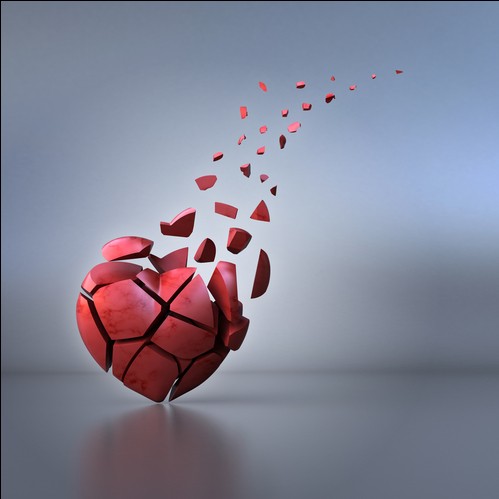 Emocionální stránka – přirozenostLáska je podle Vás něco, co je nějak osudové, stvořené či odpovídající hluboké vášni, které byste měla propadnout. Navzdory svému jinak dobrému úsudku se můžete nechat vtáhnout do propasti citové fascinace někým či vstříc nějakému neznámému cíli, nad kterým nemáte žádnou kontrolu. Pakliže se takové situaci nevzepřete ihned od počátku. Dávejte si pozor, aby taková fascinace a přitažlivost s tím spojená neznamenala pouhé zalíbení, nikoliv skutečnou lásku a hlubokou touhu. Vaše prožívání je velmi intenzivní, hluboké a skryté.  Nemáte ráda, když někdo toto prožívání zlehčuje nebo Vás obviňuje z neupřímnosti a lhaní. Díky svému intenzivnímu prožívání plného hlubokých citů jste zranitelná. I když Vás mohou skutečně a hluboce zranit jen ti, které milujete.  Může se Vás dotknout kritika nebo odmítnutí lidí, ke kterým Vás pojí hluboký cit a úcta.  Když se tak stane, pak to může ale opravdu velmi bolet. Ten, kdo Vám pomůže či Vás podpoří, na toho nikdy při nejmenším ve svém srdci nezapomenete. Jestliže Vám někdo naopak ublíží, i když třeba budete schopná nakonec odpustit, nikdy nezapomenete a už nebudete schopná důvěřovat. Právě kvůli těmto skutečnostem jste ve vztazích velmi vybíravá a každého, kdo Vám nebude sedět, budete při nejmenším chladně ignorovat nebo jej pošlete k čertu. Ze své emocionální přirozenosti nejste emocionálně bezstarostným a veselým typem ženy. Kvůli tomu potřebujete protějšek, co v sobě bude mít hodně něhy a porozumění. Ten může zapříčinit rozkvět Vaší velkorysosti a krásného citu plného smyslnosti a vášně.Ideální protějšek Vám nesmí poroučet, může pouze a jen žádat. Na protějšku Vás může odpuzovat nijakost a strach ponořit se do něčích emocionálních hlubin. Může Vás odpuzovat ten, kdo nemá odvahu riskovat a není ochotný zkoumat neprozkoumané. Odpuzují Vás vztahy, které svazují, ale přitom nenaplňují.Přitahují Vás ti, co mají silnou osobnost a jsou nějak záhadní, přičemž ráda jejich tajemství odhalujete. Přitahují Vás ti, co potřebují prohloubení nebo změnu svých citů, dost možná společně s Vámi. Přitahují Vás typy vztahů, které vyžadují Vaši tělo i duši. Mohou Vás přitahovat i takové vztahy, které potřebují diskrétnost, prolomení sexuálních či společenských tabu nebo jen určitých zábran. Takové typy vztahů ale mohou přinášet problémy a bolest. Od vztahů obecně očekáváte více než jen povrchní důkazy o sympatii, náklonosti a lásky. Láska je pro Vás víc nežli projevování náklonosti, bezpečí, sexuálního uspokojení a vzájemného porozumění. Je to pro Vás něco magického, co se dotýká srdce, ducha a těla zároveň. Vyžaduje naprostou a hlubokou upřímnost charakteru, důvěru a loajalitu. Ve vztahu hledáte naplnění, které musí proudit ze spojení harmonie, láskyplnosti, naplněného sexuálního života, intenzity a lásky jako takové. To, že jste vztahem naplněná, musí být skutečně vidět. Pokud cokoliv z toho chybí, nebudete spokojená. Jestliže takový vztah nenajdete, raději budete vyhledávat vztahy nezávazné.Ve vztahu je náročná na míru pozornosti, protože chcete a potřebujte s druhým vše ve vztahu sdílet. Potřebujete tedy takový protějšek, který bude schopný takovou intenzitu unést a naopak ji ještě podporovat. Pokud druhý nebude schopný tuto intenzitu unést, vztah dříve či později zanikne.Vaše očekávání vůči vztahu mohou být tak velká, že může být poněkud těžké je splnit. Navíc můžete předpokládat, že Váš protějšek nemá jiný cíl, než se sebezdokonalovat tak jako vy. Když naopak mít bude, můžete s tím mít problém.Ve svém srdci toužíte po velmi hlubokém a těsném vztahu, ale vybíráte si komu, do něj umožníte nahlédnout. Ve svém prožívání máte zakódovanou realistickou opatrnost. Vaše důvěra v druhé lidi není rozhodně automatická, protože Vaše smysly Vám napovídají, že je třeba se mít na pozoru. Tím pádem potřebujete dostatek času, než se někomu oddáte. Můžete druhé dlouho pozorovat, abyste se ujistila, že jsou skutečně těmi, za koho se vydávají a zda vztah s nimi stojí tedy skutečně za to. Prostřednictvím instinktů, dokážete poznat nebo vycítit, co ostatní třeba nevědomě skrývají, co cítí a co skutečně potřebují. To může pochopitelně komplikovat Vaše vztahy. Při poznávání někoho nového nebo pro Vaše blízké včetně protějšku může být nepříjemné zjistit, že to o nich víte více, než o sobě vědí sami. Nicméně své závěry - pocity nemusíte být schopná popsat slovy, jelikož jsou na to příliš hluboko. Jestliže někdo probudí Vaše sympatie, rázem se může ukázat Vaše vůle a nezlomnost, abyste si jej získala. Na osoby které vám jsou sympatické, reagujete zcela spontánně z vnitřního pocitu.  S každým s kým navážete vztah, pociťujete k němu hlubokou emocionální vazbu. Ale i k těm, kteří si nezískali zrovna Vaše sympatie, rozhodně nepřistupujete vlažně. Každému kdo si vás získá, se věnujete celým svým srdcem, duší a tělem (pokud je třeba i Vašeho těla). S takovým nasazením a úsilím ve vztazích snadno přenášíte hory.V počátku vztahu působíte tajemným a neproniknutelným dojmem. Při nejmenším pokud cítíte nejistotu a nejprve chcete probádat pomyslný terén. Hýbou s Vámi silné city, které ale umíte dobře maskovat a všelijak se přetvařovat. Emocionálně jste velmi vnímavá, soucitná a zranitelná. Logicky jste tedy snadno ovlivnitelná emočními proudy ve svém srdci. Zmíněná zranitelnost způsobuje, že máte potřebu chránit své srdce před bolestí. Tato potřeba může přinášet úzkosti, frustrace, deprese nebo Vaši „dobrovolnou“ osamělost, a to i přesto, že jste ze své emocionální přirozenosti hnána nenasytnou touhou po úzkých vazbách a kontaktech. Když navážete hluboký vztah a nejde jen o nějaký experiment, jsou Vaše city hluboké. Od trvalého vztahu očekáváte hlubokou lásku, kde s protějškem utvoříte pomyslné jedno. Abyste byla vztahu a druhému oddaná, musíte se mu celá odevzdat. Vztahu tedy musíte plně důvěřovat, stejně jako druhému. Pakliže se Vám nedostává zdravého sebevědomí, může tato potřeba po hluboké lásce vest k Vašemu sebeobětování nebo k neustále potřebě ujišťování od protějšku. Ve vztazích potřebujete cítit pocit kontroly a za nic na světě tuto kontrolu nechcete ztratit. Může se u Vás objevovat potřeba ovládat jednak vlastní city, ale city Vašich blízkých včetně protějšku. To může vést ke konfliktům a problémům ve vztazích a to není rozhodně prospěšné.Mohou se u vás objevovat sklony analyzovat své pocity a emocionální potřeby, protože chcete znát důvody svého cítění. Chcete vědět, proč druzí cítí a jednají jinak. Můžete se nořit až do takových hloubek, které druhé děsí. Jenže tohle k Vám prostě patří, navíc se stejně neumíte spokojit s tím, co nacházíte na povrchu druhých. Emocionálně trpíte potřebou druhé formovat a pomáhat jim zbavit se jejich případné emocionální bolesti nebo je vyvézt z temnoty, do které se dostali. Když se to daří, cítíte se díky tomu potřebná a dělá Vám to radost. Emocionálně máte silně vyvinutý smysl pro spravedlnost, který pramení z instinktivních reakcí a pocitů v situacích, kdy máte pocit, že jste byla uražená, podvedená nebo s Vámi nebylo dobře zacházeno. Jestliže nabydete pocitu, že jste byla podvedená, můžete trpět potřebou udělit při nejmenším nějakou lekci. Emocionálně nejste krutou a ani zlomyslnou, ale Váš cit pro spravedlnost Vám může často velet, nenechat to být.Ve vztahu se rozkazování protějšku či blízkým nepodřizujete. Pakliže Vaše prožívání a potřeby s tím spojené nejsou vytěsňovány či Vámi potlačovány, nelze Vás zkrotit nebo si Vás podmanit. Jedinou výjimkou může být situace, kdy máte nějaké postranní, nikoliv nutně negativní úmysly. Za všech okolností jste ve vztahu sama sebou a přitom jste schopná věrnosti, jestliže Vás protějšek neomezuje a naplňuje. Jste typem partnerky, která vyžaduje respekt, jelikož se cítíte být ve svém srdci samostatnou bytostí, která však potřebuje druhého, aby s ním mohla fungovat ve vzájemné závislosti (podpoře a potřebě). To ale neznamená být služkou či vlastnictvím někoho. Když se někomu odevzdáváte, děláte to z vlastní vůle a pak jste schopná obětovat mnohé. Ale ten, kdo přikazuje, bere vše jako samozřejmost, od Vás dostane pravděpodobně jen chlad nebo musí čelit Vašemu hněvu.Potenciální protějšek, který ze sebe dělá něco jiného, než ve skutečnosti je si Vaše sympatie rozhodně nezíská. Takový protějšek, co se neobejde bez masky a všelijakých pomyslných rekvizit, by se Vám měl raději vyhýbat. Navíc Vám takové „kvality“ ani nestačí, protože netolerujete a nemáte ráda slabosti charakteru.  Takže byste se za takové situace snažila naopak protějšek o to usilovněji formovat – dle míry toho, co by před Vámi druhý skrýval. Jenže mnoho potenciálních protějšků může mít obavy z toho upřímně ukázat své city a dát najevo své motivace či pohnutky. Právě kvůli Vaší potřebě protějšek formovat, můžete člověka do určité míry změnit, posunout ho a tím mu být prospěšná. Kdo s Vámi bude další dobu, může se od Vás naučit větší opatrnosti a bdělosti. Může se od Vás naučit být si lépe vědom sám sebe a svých motivů. Naučí se více nahlížet do svého srdce, znát lépe svá přání i motivace druhých.Na utrpení protějšku či blízkých reagujete s bolestí a soucitem, který je hluboký. Na druhých lidech ale nesnášíte slabost charakteru a lenost. Trpíte přirozenou nedůvěrou vůči závěrům a skutečným pohnutkám druhých lidí. A to bez ohledu na to, zda se jedná o Vaše blízké. Jste vášnivým a smyslným typem ženy, byť se Vaše vášnivost nemusí ubírat obvyklými cestami. Charisma a přitažlivost s tím spojené, mohou některým potenciálním protějškům nahánět strach a vyvolávat v nich nedůvěru, protože si nemusí být jistí, zda a co se za tím vlastně skrývá. Skutečnost je o mnoho prostší, je za tím ženskost, prozíravost, upřímná vášeň, hrdost a odvaha. Potenciální protějšek můžete přitahovat křehkým a podmanivým kouzlem, co k Vám druhého nevysvětlitelně a mocně přitahuje. Můžete být přitažlivá jakousi aurou ženské sebedůvěry spojené se sexualitou, která si žije vlastním životem. Můžete přitahovat tou mírou pozornosti, kterou dokážete zaměřovat na protějšek. Sex je pro Vás záležitostí citu, symbolem a cestou k novému druhu zkušenosti a pochopitelně hlubokým prožitkem. Zkrátka není to pro Vás jen fyzická záležitost, při sexu můžete zažívat hluboký až mystický pocit. Sex a láska Jsou pro vás spojené s touhou po intenzivním prožitku nebo zážitku, který Vám jiný vztah nemůže dát. Sex je pro Vás tím druhem zkušenosti, co Vám poskytuje možnost ponořit se do hloubek a poddat se odevzdání.Váš ideální protějšek nesmí být příliš zdrženlivý a ani chladný, protože sex je pro Vás potvrzením lásky. Sex musí být natolik rozmanitý, aby Vám přinášel dostatek vášně, lásky a fantazií směřující k Vašemu protějšku. Druhý by měl chtít společně s Vámi fungovat v intenzivní blízkosti, kdy budete mít nad vztahem i protějškem v ideálním případě přiměřený a zdravý přehled, k čemuž se druhému nemusíte zrovna nutně přiznat. Ideální vztah by měl být dostatečně rozmanitý, plný změn a podnětů i od protějšku. Vztah by měl být naplňován výlučnou láskou, vzájemnou pozorností, laškovnými hrami a láskyplnými gesty. Povedená varianta:Máte odvahu být lepší, tolerantnější a chápavější partnerkou a Vaše slova nezůstávají jen u slov, ale stávají se, když ne tak hned postupem času skutečností a mění se v činy. Za tím cílem měníte ve svém emocionálním prožívání vše, co je třeba změnit tak, abyste se naučila mít pod větší kontrolou své pocity. Partnerství a vztahy s blízkými berete zdravě vážně. Partnerský vztah je vybudován na pevných základech důvěry, která sice z Vaší strany není automatická, ale čas, Vaše a snaha protějšku ji neustále utvrzuje. Vztahu i druhému důvěřujete a děláte vše pro to, aby důvěra trvale fungovala a vztah byl naplňující ne jen za pár let, ale i za několik desítek let. Jste skvělou partnerkou, přítelkyní i milenkou. K protějšku se chováte ochranitelsky, láskyplně a zábavně. Protějšku ráda pomůžete a poskytnete svou oporu. Jste ženou, která dokáže vidět hlubokou bolest, sny i problémy protějšku a také je s ním sdílet. Vaše silná vůle, úsilí a věrnost mohou být nezdolné i v momentech, kdy protějšek potřebuje podržet či jinak ochabuje. Zároveň neustále prezentujete, jak moc jej milujete, což je vidět v mnoha Vašich činech. Druhému umíte zprostředkovat vášnivý, intenzivní, emocionální a sexuální prožitek v jeden okamžik, což Váš protějšek může dostávat často do euforie.Svému protějšku včetně blízkých opravdu rozumíte a nové osoby ve Vašem životě dokážete poměrně rychle poznat zevnitř. Umíte rozpoznat přání svých nejbližších a děláte vše pro to, abyste je vyplnila. Díky tomu, jak jste potřebovaná, pomyslně kvetete a prospíváte. Ve vztahu máte a udržujete si dostatek prostoru, který Vám poskytuje podmínky, abyste realizovala svou touhu po naplnění, vlastní proměně a rozvoji. Emocionálně nevěříte v neustále trvající spokojenost, kdy vše běží až příliš dlouho a příliš klidně. Právě to Vás motivuje přinášet do vztahu nové podněty a změny, které to vše trošku rozvíří a vztah plní intenzitou a naplněním. Tento prostor Vám rovněž poskytuje možnost učit se zvládat své pocity a krize. Do vztahu přinášíte mnoho rozmanitých aktivit a neustále se jej snažíte posouvat a zlepšovat v něm vše, co je třeba, aby byl neustále naplňující. Jestliže Vás vztah opravdu naplňuje, druhý se může kdykoliv spolehnout na to, že pro něj uděláte opravdu cokoliv a budete spolehlivou partnerkou, která bere vztah opravdu seriózně.Nepovedená varianta:Jestliže jste sama nebo nemáte trvalý vztah, jedním z důvodů může být to, že nejste připravená oddat se vztahu. Oddání se, by mohlo vyžadovat bolestivou a nepříjemnou konfrontaci s Vašimi strachy, úzkostmi či obsesemi. Můžete být schopná udržovat nějaký vztah z materiálních a praktických důvodů bez toho aniž by Vám přinášel emocionální uspokojení a naplnění. Vaše samota však může mít původ i v tom, že k někomu, kdo nemůže nebo nechce, pociťujete hluboké city, co nejsou opětovány.Jestliže budete přemožená přitažlivostí k někomu, můžete často vynakládat veškerou energii a úsilí na dobytí, o což se snažíte i tehdy, když už je zřejmé, že objekt Vaší lásky pro Vás není vhodný. Lehce se pak takovým člověkem můžete stát i posedlou a různě s ním manipulovat, abyste nakonec dosáhla svého.Můžete trpět nutkáním utíkat před svou schopností hluboce cítit. Může to být kvůli strachu z bolesti, prožitým traumatům z minulosti nebo kvůli strachu z naprostého oddání se. Ve výsledku potlačujete své pocity a trpíte obavami z těsných vazeb. Jestliže jste si svá traumata z minulosti nezpracovala, můžete dokonce trpět zvrácenou potřebou uspokojovat své poněkud zvrhlé choutky či potřeby.  Ve výsledku můžete trpět sexuální či citovou nestřídmostí, která pokud se jí neubráníte hned zpočátku, může zničit lásku nebo jakékoliv jemnější city, co k Vám druhý má. Máte zvláštní schopnosti vyvolávat absolutně zbytečné krize či problémy. Nezdravě, ustavičně analyzujte své motivy a pocity a tím se dostáváte ještě do hlubších úzkostí, pocitu frustrace, deprivace a možná i nekonečné deprese. Vaše sebe analyzování, sebepozorování může být až neurotické a egoistické.  Navíc nemusíte být schopná přijímat věci tak, jak se na venek mohou jevit.  To může mít za následek časté přemítání a hledání skrytého i za situacemi, kde opravdu nejsou. Sebe samotnou zraňujete a často se trápíte něčím, co stejně nemůžete přemoci, jelikož na to nemáte přímý vliv. Může to souviset s Vaším iracionálním strachem, který může být vyvoláván mnoha věcmi a situacemi. Jednou z nich může být situace, kdy máte pocit, že Vás někdo klame. V ten moment se dokážete velmi rozzuřit a chovat se velmi urážlivě. Bohužel takový pocit, že Vás někdo klame, může být iracionální a nepodložený fakty. Takže si tím ve výsledku přinesete jen zbytečné problémy a nedorozumění.Trpíte nízkým sebevědomím a nejistotou, díky tomu máte nutkání mít nad blízkými a protějškem absolutní kontrolu a moc, kdy je chcete ovládat. Děláte to například prostřednictví citového vydírání, nátlaku, žárlivosti, a náladami „naschvál“. Takový postoj může často pramenit z hluboké nedůvěry, která by mohla postupem času vztah rozložit. Z toho důvodu je velmi důležité, abyste se naučila v tomhle směru se sebou pracovat. Jinak budete mít trvalé problémy.Váš postoj plný nedůvěřivosti vůči vztahu či protějšku může způsobovat skeptické jednání, kdy budete odmítat vše, co Vás nějak ohrožuje v souvislosti se vztahem a protějškem, a vy tomu právě pro to nevěříte. Bohužel budete ve skutečnosti často ovládaná svými iracionálními představami, které budou více než podložené reálnými důkazy, subjektivní, svérázné a nesdělitelné. Protějšek budete často podezírat, sama budete skrývat své hluboké pocity a motivace a vůči němu se projevovat sarkasticky, jízlivě a podrážděně. To bude do vztahu vnášet konflikty.Pokud máte problémy ve vztahu věřit, protějšek všelijak testujete a prověřujete. Navíc potřebujete časté ujišťování, které pramení ze strachu z odmítnutí a zrady, kterou v žádném případě netolerujete.  Týrají Vás vlastní úzkosti a právě proto i vy týráte své blízké svou potřebou po neustálém ujišťování.  Pakliže se něčím cítíte být ve vztahu ohrožená, chováte se jako manipulátorka. Na blízké včetně protějšku vznášíte poněkud primitivní a absolutní nárok v duchu toho, že Vám patří se vším všudy a nic před tím nemá přednost. Což může být paradoxní, pokud sama od druhých očekáváte, že Vás budou respektovat a akceptovat. Vy o druhých musíte vědět vše, oni o Vás pouze to, co jim dovolíte. Co dovolíte sobě, nestrpíte u nejbližších. Když s tím druzí nesouhlasí a zbrojí proti tomu, můžete inklinovat k hrozným scénám, citovému vydírání, manipulaci a k velmi nevhodným a zraňujícím výrazům. Od protějšku očekáváte věrnost a výlučnou lásku, jenže co se týká Vaší věrnosti a výlučné lásky, to nemusí být už tak moc jisté, jestliže nejste vztahem zcela naplněná. Pokud nevíte, jak máte takovou situaci řešit a nechcete partnera ztratit, můžete s ním manipulovat, klamat a taktizovat do takové míry, abyste skryla před ním své případně nekalé jednání a motivace.Čím více jste v partnerském vztahu nejistá, tím více můžete mít potřebu být ve vztahu dominantní partnerkou. Vaše hluboká, stálá náklonnost a láska mohou být nerozlučně spjaty s Vaší žárlivostí, kdy musíte mít stále otěže v rukou. To může vést k docela nehezkým projevům, kdy Vám hrdost bohužel ani nedovolí se druhému omluvit. Rovnalo by se to totiž přiznání, že ten druhý má navrch.Jenže Vaše prožívání je natolik komplikované že potřebujete, aby se vám protějšek bránil, protože si nevážíte nikoho, kdo se vám naopak nebrání. Ve výsledku chcete tím pádem ve vztahu vítězit a zároveň chcete, aby se vám protějšek bránil. Ve vztahu díky tomu vznikají často různé rozepře a hádky.Můžete mít problém přijímat skutečnost, že každý má právo být takový, jaký je. Takže Vás nemusí být lehké o tom přesvědčit. Blízké včetně protějšku od sebe můžete odhánět skrytými, nekalými úmysly, které jestliže jsou odhaleny, vedou k tomu, že se budete snažit ochránit. I za tu cenu, kdy budete využívat další manipulace, abyste se z dané situace dostala. Další možnost je ta, že jste v partnerském vztahu, kde jste naopak v podřízeném postavení. I když svou podřízenost můžete pouze předstírat. Navenek působíte apaticky, poddajně, ve svém srdci se užíráte vzteklou záští a žárlivostí.  Čekáte jen na příležitost, kdy budete moci vše oplatit i s úroky. Vaše potlačená zloba může vyvolat obrovský a náhlý výbuch, potřebu dát lekci a mstít se za svůj zmařený život.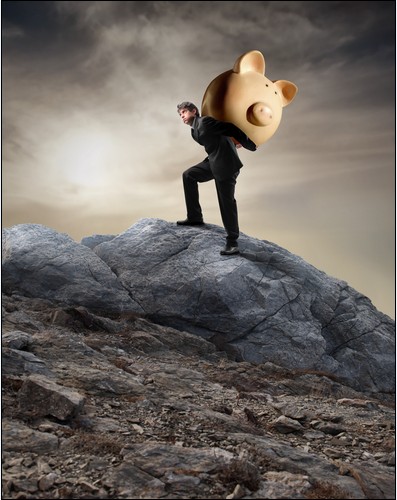 Realizace ambicí – přirozenostV seberealizaci jste orientovaná na to, získat si přední místo mezi ostatními, dosáhnout nějaké prestiže, uznání či úspěchu a dobrého životního standardu přinášející hezký životní styl nebo alespoň pohodu a klid. Všechny Vaše ambice, tužby, přání, potřeby a motivace uskutečňujete za tím cílem, aby byla vytvořena krásná pohoda a rovnováha kolem Vás. A vy jste si díky takovým podmínkám mohla užívat radosti ze života a všeho krásného, co je s tím spojeno. Tyto ambice by Vás měly motivovat být úspěšnou, chtít udělat nějakou kariéru nebo si získat uznání, protože to je cesta k naplnění Vašich potřeb. Jestliže se to v realitě u Vás neprojevuje, tak je očividně něco špatně. Buď máte problémy se sebevědomím, své potřeby jste z různých důvodů potlačila, nedokážete být k sobě upřímná nebo Vás negativně ovlivňují iracionální představy a s nimi spojené obavy. V každém případě ze své přirozenosti potřebujete udělat nějakou kariéru či najít něco, co Vám přinese uznání nebo dá Vašemu potenciálu výraz.V seberealizaci se spoléháte více než na své know how a píli na vztahové strategie, kdy se za pomoci svého vlivu a charisma snažíte dosáhnout potřebných výsledků. Je Vám přirozené bojovat prostředky, na které ostatní nejsou jednoduše příliš stavění, kdy využíváte své oblíbenosti, zmiňovaného charisma, diplomacie, empatie a nepřímého dobývání území. Vědomí toho, že Vámi někdo pohrdá, Vás může ničit. V takovém případě můžete být ochotná udělat mnohé, abyste protivníka přetáhla na svou stranu. Nicméně máte smysl pro spravedlnost, takže vždy chcete, aby takové snažení bylo fér.Pokud na to máte podmínky, v seberealizaci ráda spojujete příjemné s užitečným. Takže se snažíte ve výsledku udělat vše pro to, abyste zajistila takové prostředí a atmosféru, která bude nakloněná tomu výsledku, kterého chcete dosáhnout. Máte v sobě potenciál pro své záměry vycítit správné načasování, správné místo a pak ještě využít toho správného jednání, abyste dosáhla toho, co chcete. Máte jedinečný potenciál spočívající v zakomponování všech potřebných prostředků tak, aby byly účinné a efektivní. Dále se můžete naučit využívat svého potenciálu v podobě organizačních schopností, sbírání informací a faktů. To filtrovat a pospojovat do vzájemných souvislostí a vazeb. Můžete dobře pracovat s formami, strukturami a všelijakými koncepty. V rámci seberealizace potřebujete kromě uvolněné atmosféry i prostor, který Vám bude umožňovat volně dýchat. Při výkonu potřebujete být obklopená takovými lidmi, kteří budou podporovat mírumilovnost a tedy i Vaši dobrou produktivitu, kdy Vás nechají pracovat vlastním tempem, což Vám vyhovuje nejvíce.  Jenže až příliš velký prostor v oblasti Vašich úkolů Vás může dostat, jestliže se neumíte sama rozhodovat nebo Vám v tom ohledu chybí sebejistota. Často to mohou být spojené nádoby.  V takovém případě se pak budete nerada rozhodovat. Navíc Vám nemusí být příjemné uzavírat si možnosti či někde dveře. Povedená varianta:V seberealizaci jste iniciativní, potřebujete cíle a tak je i vyhledáváte, stále si za něčím jdete a snažíte se k nim propracovat. Zároveň jste zdravě sebejistá, víte, kde jsou Vaše slabiny a v nich si necháváte poradit od druhých.Po nutném zvážení umíte jednat rozhodně, a když je to třeba tak i ostře říci „ne“. Umíte kontrolovaně stáhnout svůj diplomatický šarm a být více přímočará a odvážná. Jste neobyčejný a tvrdý tahoun, který má styl a je to na něm také vidět. Ne vždy oplýváte neúnavnou pílí, ale když je to třeba umíte vyvinout na časově omezenou dobu opravdu velké úsilí, dosahujete extrémně vysokých cílů či výkonu a jste schopná pracovat i v takových podmínkách, které pro Vás nejsou příjemné.Když následujete svůj cíl, vždy dbáte, aby tím netrpěla pohoda druhých. Přesto se však snažíte být objektivní a angažovaná i za tím cílem, abyste dosáhla rovnováhy – tedy stavu, kdy se bude dít to dobré pro všechny zúčastněné. Spolupráce s druhými je Vám nade vše. Dokážete pracovat s lidmi a přimět je ke společnému zvládnutí nějakého úkolu. Při řešení úkolů či problémů dokážete zaujmout vícero stanovisek najednou a dělat pomyslného prostředníka. V ideálním případě dokážete vždy najít ta nejlepší možná východiska pro sebe, ale i pro ostatní, aby všichni byli spokojení. Využíváte k tomu svůj potenciál v podobě taktu, diplomacie a schopnosti vyjednávat. Zároveň v sobě máte dostatek odvahy, vůle, dynamičnosti, houževnosti, vytrvalosti a sebejistoty, abyste si prosadila to své a dosáhla svých ambic. V případě potřeby si svým šikovným jednáním (strategiemi) a lichotivým šarmem umíte zajistit a obsadit v seberealizaci prostor, protože víte, že vše ovládají lidé, které si umíte získat. Na každého člověka dokážete jít individuálně a s minimálním úsilím dokážete shromáždit slibná fakta, která pak ještě umíte řádně vytěžit. Dokážete si poradit s pracovními problémy na úrovni mezilidských vztahů. Dokážete v krátkém čase poznat, kdo na jakém místě pracuje nejlépe a kdo s kým nemůže spolupracovat vůbec. Pakliže jste v té pozici, abyste mohla z toho vyvozovat nějaké důsledky, snažíte se nastalou situaci vyřešit přeorganizováním či takovou změnou, která bude mít za následek co nejméně napáchaných škod. Vyvíjet strategie znamená hrát si se vztahy jako se šachy za vlastním prospěchem. Jestliže u toho budete myslet i na druhé a nebudete za sebou nechávat „spálenou zem“ a ničit nervy neustálým polemizováním s těmi, s kterými spolupracujete, může tento způsob jednání být velmi prospěšný a dopomoci Vám k úspěchu a obecně k dobrým výsledkům.Nepovedená varianta:Bez podpory druhých se neumíte k ničemu v rámci seberealizace odhodlat. Takže se raději necháváte unášet proudem a v kariéře stagnujete, kdy Vás udupává do země vlastní nedostatek sebejistoty. Zaujímáte laxní a pohodlný postoj, trpíte slabší vůlí a máte malou chuť k vynakládání fyzické energie. To vše může být ovlivněno Vaší váhavostí, nerozhodností a strachem z toho, že byste se mohla znelíbit okolí, zklamala je nebo obecně v realizaci selhala. Výsledkem může být Vaše pasivita, kdy se spokojujete s tím co je a přetrváváte v tom, co pro Vás není ve skutečnosti prospěšné i za cenu vlastní nespokojenosti.Nepříjemné nutnosti v rámci výkonu velmi odsouváte, protože si přejete, aby všichni byli spokojení. Děláte vše pro to, abyste se nestala neoblíbenou. Jak se snažíte s každým dobře vycházet, jednáte způsobem „kam vítr tam plášť. Takže jste v tom ohledu tak trochu pokrytecká, i když vy tento rozpor ve svém jednání často ani nemusíte vidět. Jenže mrzutostem se nedá ani zabránit a ani nemohou zmizet. Lze jim pouze čelit a preventivně se snažit, aby jich vznikalo, co nejméně. Vám se to ale bohužel nedaří.Jste příliš nerozhodná a tím i pohodlná, takže se ani nechcete namáhat opustit i to, kde nejste spokojená. Vaše nerozhodnost a obavy mohou zakrývat neschopnost vypořádat se s překážkami a nedostatek odvahy pustit se s patřičnou dávkou vytrvalosti do realizace cílů. Když se máte pro něco rozhodnout, projevujete se pohodlně nebo laxně. Jasně rozeznat pro a proti a podle toho jednat je pro Vás velmi těžké a dost možná nepřekonatelné. Je pro Vás příliš namáhavé představit si přednosti a nevýhody a ještě různé alternativy. Raději si počkáte na „správný čas“, který ovšem stále nepřichází. Takže ve výsledku spoustu věcí odsouváte, dokud se problém nevyřeší sám.  Jenže problém se obvykle nevyřeší sám tak, jak potřebujete vy. Pokud máte problém s rozhodnutím, poskytněte si čas a vše zvažte. Jakmile se pro něco rozhodnete, už neustupujte. Další možnost je naopak ta, že v seberealizaci potřebujete ve velké míře uznání (oblíbenost), že jste schopná využívat svého charisma nebo se projevovat natolik soutěživě, abyste si jej získala. Tato potřeba je o to silnější, čím méně věříte v sebe.Jste typem člověka, který si hraje na práci, nikoliv skutečně a tvrdě pracuje za tím cílem, aby dosáhl té prestiže, kolem níž se točí Vaše ambice. Hodně času trávíte pěstováním takové image, co chcete předvádět. Děláte se zajímavou a nejste v klidu, dokud se Vám nepodaří prosadit se u všech na nejvyšší místo. Projevují se u Vás sklony k hádavosti, protože někdy jste až přehnaně dramatická. Druhé štvete častým polemizováním a nesouhlasem.Umíte s každým účelně (strategicky) jednat tak, jak to chce a sebe samotnou stavíte do toho nejlepšího světla, abyste udělala ten nejlepší dojem. Tímto způsobem získáváte převahu nad těmi, s kým spolupracujete. Bohužel u toho neváháte využít či uplatnit jakoukoli získanou informaci ve svůj prospěch. Na nikom a na ničem Vám totiž ve skutečnosti nezáleží a vůbec si nepřipouštíte, že byste takovým chováním mohla někoho velmi zklamat nebo dokonce ranit. Dokonce, když někdy hrajete nějakou svou strategickou hru, účelně necháváte druhé (své figurky) v nejistotě a to není moc hezké. Jen málokdo je ovšem schopný takové nekalé jednání skutečně prohlédnout. Nicméně čím déle se takto budete chovat, tím budete ztrácet mnoho ze své opravdové tváře.